VALSTYBINĖS ŽEMĖS PLOTO SCHEMA M 1: 2000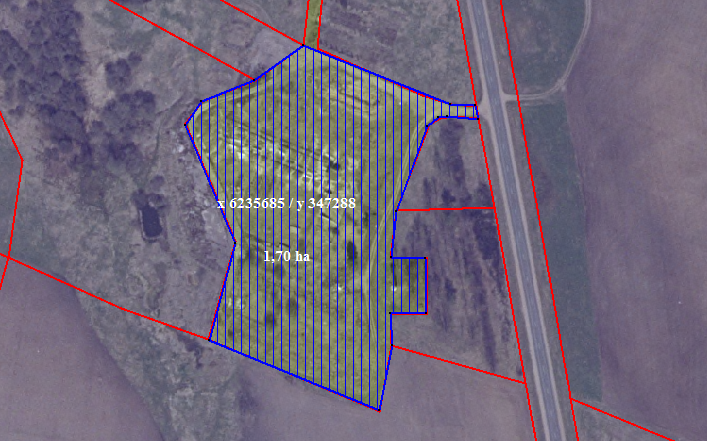 Valstybinės žemės ploto schema parengta ortofotografinio žemėlapio pagrindu.  Valstybinės žemės ploto schemą parengė:Vyriausioji specialistė Elena ŽukauskaitėMiestas (rajonas)SkuodoSeniūnijaSkuodoKaimas (miestelis, miestas)PuodkaliųKadastro vietovėLukniųBloko numeris2Numeris (laisvos žemės fondo plane,  žemės reformos žemėtvarkos projekto plane ar žemės sklypų plane, kuris prilyginamas žemės reformos žemėtvarkos projektui, kitame žemės valdos projekte ar teritorijų planavimo dokumente)-